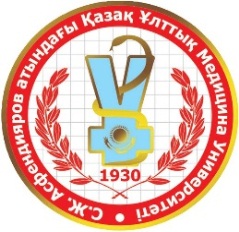 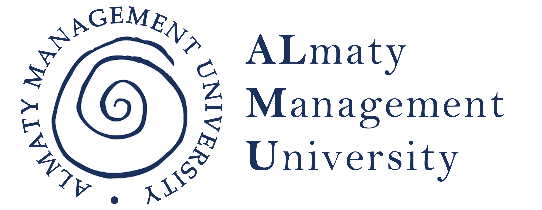 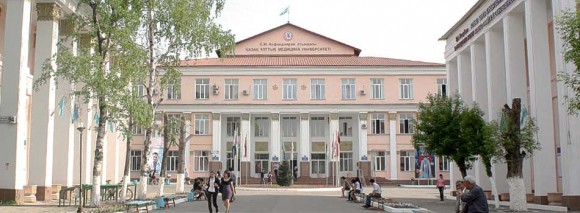 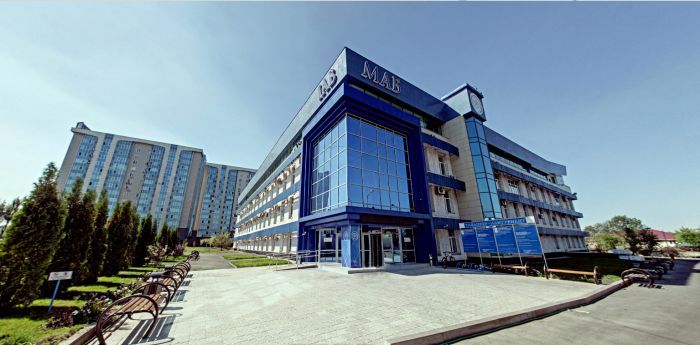 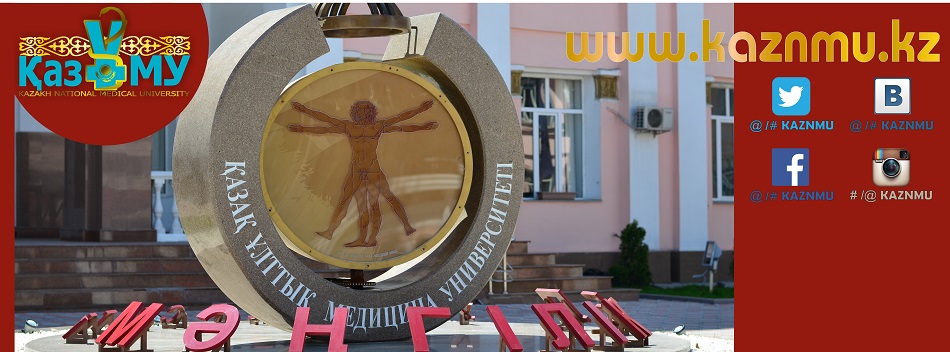 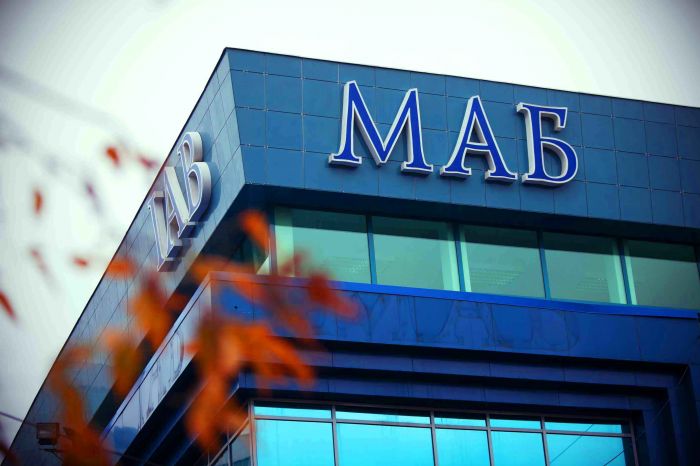 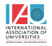 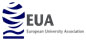 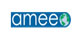 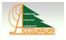 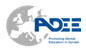 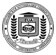 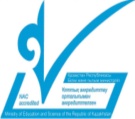 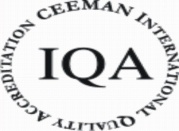 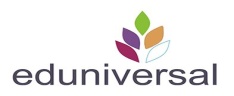 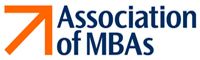 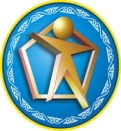 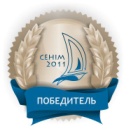 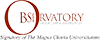 ИНТЕГРИРОВАННАЯ ОБРАЗОВАТЕЛЬНАЯ ПРОГРАММА МАГИСТРАТУРЫ по специальности 6М110200 – Общественное Здравоохранение (MPH, профильное направление)КазНМУ им.С.Д.Асфендиярова предлагает уникальную интегрированную образовательную программу магистратуры по специальности 6М110200- «Общественное здравоохранение» (МРН, профильное направление) с привлечением бизнес-вуза №1 в Казахстане Almaty Management University  - ALMU (ранее МАБ).Магистратура КазНМУ им.С.Д.Асфендиярова и ALMU – это профессиональная образовательная программа послевузовского образования, направленная на подготовку магистров по специальности «Общественное здравоохранение», обладающих профессиональными управленческими знаниями с присуждением степени «Master of Public Health» (MPH).КазНМУ им. С.Д. Асфендиярова – самый крупный национальный медицинский университет Казахстана, который был открыт в 1930 году. Наряду с образовательной деятельностью университет осуществляет научно- исследовательскую и лечебно-консультативную работу. В структуре КазНМУ в настоящее время функционируют: Институт стоматологии, Клиника внутренних болезней, Центр доказательной медицины, Образовательно-клинический центр, институт последипломного образования, Школа общественного здравоохранения им. Х.Досмухамедова, Научно-исследовательский центр фундаментальной и прикладной медицины им. Б.А. Атчабарова, Школа «Педагогического мастерства им. Х.С.Насыбуллиной», Центр диабета, Центр развития ПМСП.Almaty Management University, ранее Международная Академия Бизнеса была создана в 1988 году как первая школа менеджеров в Алматы, и является старейшим частным вузом. На ее счету обучение первых казахстанских предпринимателей, первые программы MBA и DBA в стране, лучшие преподаватели и востребованные на рынке выпускники.Программы MBA МАБ – единственные в Казахстане и Центральной Азии - получили аккредитацию АМВА (Association of MBA's, UK), поставив МАБ в один ряд с 202 лучшими университетами мира. В 2012 году МАБ принял активное участие в проекте Министерства Здравоохранения Республики Казахстан «Передача технологий и проведение институциональной реформы в секторе здравоохранения Республики Казахстан», который является совместной инициативой Правительства Республики Казахстан и Всемирного Банка. В рамках реализации данного проекта МАБ, как ведущая бизнес-школа Казахстана,  получила право подготовки Магистров Делового Администрирования (МВА) по специальности «Менеджмент в здравоохранении».Особенность программы: Программа разработана КазНМУ им. С.Д.Асфендиярова с привлечением бизнес-вуза №1 в Казахстане Almaty Management University (ранее МАБ).Преимущества программы:- сочетание классической подготовки руководителей системы общественного здравоохранения с элементами бизнес-образования;- обеспечение фундаментальными знаниями на стыке наук, теории и практики за счет привлечения вуза-партнера в рамках академической мобильности;- подготовка специалистов для системы здравоохранения Казахстана обладающими теоретическими знаниями и практическими управленческими  навыками; - возможность в рамках программы магистратуры МРН прослушать курсы МВА «Менеджмент в здравоохранении» Almaty Management University.Преподавательский состав: высококвалифицированный международный и казахстанский профессорско-преподавательский состав с опытом работы в системе здравоохранения, частном медицинском бизнесе и академической сфере. Целевая аудитория: руководители среднего и высшего звена организаций здравоохранения, собственники частного медицинского бизнеса, а также лица, нацеленные на карьерное продвижение в системе здравоохранения.Язык обучения – русский  Срок обучения – 1,5 годаФорма обучения – очно-модульный Место проведения обучения:MPH КазНМУ им.С.Д. АсфендияроваAlmaty Management UniversityДокументы об окончании Диплом государственного образца с присуждением степени MPH КазНМУ им.С.Д. АсфендияроваСертификаты Almaty Management University (ранее МАБ)Общее количество – 48 кредитовВ том числе:КазНМУ им.С.Д.Асфендиярова – 36 кредитовAlmaty Management University (ранее МАБ) – 12 кредитов Научные стажировки: предусмотрены зарубежные научные стажировкиСодержание программы* Дисциплины проводимые Almaty Management University (ранее МАБ)Условия поступления:- наличие высшего образования- сдача 2-х вступительных экзаменов (иностранный язык, специальность) Стоимость обучения – 1 707 000 тенге. Вступительные требования: договор, оплата, зачисление, начало учебыСтандартный пакет документов:Заявление о поступлении в Магистратуру Оригинал и нотариально заверенная копия диплома о высшем образованииСертификат TOEFL или IELTS (при наличии) или справка НЦТ о прохождения тестирования по иностранному языку  Ксерокопия удостоверения личности Шесть фотографий 3,5х4,5 Медицинская справка (форма 086У) Личный листок по учету кадров и нотариально засвидетельствованную копию трудовой книжки при наличии;Список научных и научно-методических работ при наличии; Дополнительные документы; Опись документов.Контакты:Полную информацию о программах магистратуры, Вы можете узнать на сайте kaznmu.kzОбязательный компонентКомпонент по выборуБазовые обязательные дисциплины   - 10 кредитовИностранный язык (профессиональный)Менеджмент ПсихологияСтатический анализ в здравоохраненииОсновы организации научных исследований Профилирующий дисциплины – 26 кредитовОбщественное здравоохранение  БиоэтикаДоказательная медицинаВведение в практическую эпидемиологию Менеджмент качества медицинской деятельностиПолитика в области здравоохранения и охраны здоровьяСтратегический менеджмент*Организационное поведение*Законодательство в здравоохранении*Экономика здравоохранения и здоровья*Финансы и бухгалтерский учет для менеджеров системы здравоохранения*Управленческая диагностика и оздоровление бизнеса в системе здравоохранения*Дополнительные виды обучения – 8 кредитовПроизводственная практикаЭкспериментально-исследовательская работа магистранта, включая выполнение магистерской диссертации (ЭИРМ)Комплексный экзаменОформление и защита магистерской диссертацииПроизводственная практикаЭкспериментально-исследовательская работа магистранта, включая выполнение магистерской диссертации (ЭИРМ)Комплексный экзаменОформление и защита магистерской диссертацииКазахский Национальный Медицинский Университет имени С.Д.АсфендияроваРеспублика Казахстан,Алматы, Толе би, 94Телефоны:Канцелярия: +7(727) 292-79-37
Горячая линия: +7(727) 292-43-00
Приемная комиссия: +7(727) 292-67-01E-mail:info@kaznmu.kz Almaty Management University (Международная Академия Бизнеса)Республики Казахстан, Алматы, Розыбакиева, 227Телефоны:Т.: +7 (727) 302 22 22Т.: +7 (727) 302 21 52Email: info@iab.kz